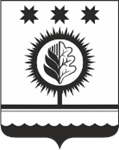 Во исполнении Указа Главы Чувашской Республики от 13 сентября 2021 г. N 140 "Об объявлении в Чувашской Республике 2022 года Годом выдающихся земляков".1. Утвердить План основных мероприятий по проведению в Шумерлинском муниципальном округе Чувашской Республики Года выдающихся земляков (далее - План) согласно приложению к настоящему распоряжению.2. Рекомендовать отделам администрации Шумерлинского муниципального округа Чувашской Республики, организациям независимо от их организационно-правовых форм и форм собственности, расположенных на территории муниципального округа принять активное участие в реализации мероприятий Плана.3. Контроль  за исполнением настоящего распоряжения возложить на заведующего сектором культуры и архивного дела администрации Шумерлинского муниципального округа.4. Настоящее распоряжение подлежит размещению на официальном сайте администрации Шумерлинского муниципального округа в сети Интернет.Врио главы  администрации Шумерлинского муниципального округа                                                       Т.А. КарагановаПриложениек распоряжениюадминистрации Шумерлинского муниципального округаЧувашской Республики №______от_____________2022 г.План основных мероприятий по проведению в Шумерлинском муниципальном округе Года выдающихся земляковЧĂВАШ  РЕСПУБЛИКИ     ЧУВАШСКАЯ РЕСПУБЛИКА ÇĚМĚРЛЕ МУНИЦИПАЛЛĂОКРУГĔН АДМИНИСТРАЦИЙĚ  ХУШУ___.___.2022 ___ № Çěмěрле хули       АДМИНИСТРАЦИЯ       ШУМЕРЛИНСКОГО   МУНИЦИПАЛЬНОГО ОКРУГА РАСПОРЯЖЕНИЕ___.___.2022 № ___   г. ШумерляНаименование мероприятийСроки проведенияОтветственные исполнителиОтветственные исполнителиI. Организационные мероприятия по подготовке и проведению Года выдающихся земляков Организационные мероприятия по подготовке и проведению Года выдающихся земляков Организационные мероприятия по подготовке и проведению Года выдающихся земляков Организационные мероприятия по подготовке и проведению Года выдающихся земляков1.1.Организация и проведение:1.1.1.торжественного открытия Года выдающихся земляковмарт 2022 г.Сектор культуры и архивного дела администрации Шумерлинского муниципального округаСектор культуры и архивного дела администрации Шумерлинского муниципального округа1.1.2.торжественного закрытия Года выдающихся земляковдекабрь 2022 г.Сектор культуры и архивного дела администрации Шумерлинского муниципального округаСектор культуры и архивного дела администрации Шумерлинского муниципального округа1.2.Оказание содействия:1.2.1.по благоустройству территорий вокруг памятников выдающимся деятелям в Чувашской Республике2022 г.Управление по благоустройству и развитию территорий администрации Шумерлинского муниципального округаУправление по благоустройству и развитию территорий администрации Шумерлинского муниципального округа1.2.2.экологических субботников по благоустройству памятных мест, памятников и мемориалов 2022 г.Отдел сельского хозяйства и экологии, управление по благоустройству и развитию территорий  администрации Шумерлинского муниципального округаОтдел сельского хозяйства и экологии, управление по благоустройству и развитию территорий  администрации Шумерлинского муниципального округаII Социально значимые мероприятия, направленные на увековечение памяти и признание заслуг выдающихся земляков, прославивших Чувашскую Республику, укрепление межрегиональных, международных связей и имиджа Чувашской Республики Социально значимые мероприятия, направленные на увековечение памяти и признание заслуг выдающихся земляков, прославивших Чувашскую Республику, укрепление межрегиональных, международных связей и имиджа Чувашской Республики Социально значимые мероприятия, направленные на увековечение памяти и признание заслуг выдающихся земляков, прославивших Чувашскую Республику, укрепление межрегиональных, международных связей и имиджа Чувашской Республики Социально значимые мероприятия, направленные на увековечение памяти и признание заслуг выдающихся земляков, прославивших Чувашскую Республику, укрепление межрегиональных, международных связей и имиджа Чувашской Республики2.1.Организация и проведение:2.1.1тематических выставок, стендов, лекций, классных часов в образовательных организациях и в учреждениях культуры  о выдающихся земляках Шумерлинского  муниципального округав течение года в течение года Учреждения культуры и образовательные организации Шумерлинского муниципального округа2.1.2районного конкурса самодеятельного художественного творчества «Пою мое Отечество»февраль 2022 г.февраль 2022 г.МБУ «ИРЦК Шумерлинского муниципального округа»2.1.3.республиканской научно-практической конференции «Федоровские чтения» - к 80 летию со дня рождения Г.И. Федорова 04.03.202204.03.2022Сектор культуры и архивного дела администрации Шумерлинского муниципального округа, МБУ «ЦСБА Шумерлинского муниципального округа2.1.4VII Межрегионального конкурса – фестиваля «С любовью к песне» памяти Заслуженного работника культуры Чувашской Республики С.Н. Мухоморова 26.03.2022 Юманайский СДК26.03.2022 Юманайский СДКСектор культуры и архивного дела,МБУ «ИРЦК Шумерлинского муниципального округа»2.1.5.районной научно-практической конференции«Волковские чтения» апрель 2022 г.апрель 2022 г.Муниципальный архив2.1.6.III Межрегионального фестиваля-конкурса фольклорных коллективов «Эпир чаплă ăруран»(«Мы из знатного рода»)16.04.2022 Егоркинский СДК16.04.2022 Егоркинский СДКСектор культуры,МБУ «ИРЦК Шумерлинского муниципального округа»2.1.7.праздника песни, труда и спорта «АКАТУЙ» июнь 2022 г.июнь 2022 г.Отдел организационно-контрольной и кадровой работы, отдел сельского хозяйства и экологии, Сектор культуры и архивного дела администрации Шумерлинского муниципального округа2.1.8.открытого чемпионата и первенства по велоспорту на шоссе памяти Олимпийского чемпиона В.Н. Ярдыавгуст 2022 г.,д. Бреняшиавгуст 2022 г.,д. БреняшиСпортивная школа им. В.Н. Ярды, администрация Шумерлинского муниципального округа2.1.9районного профессионального конкурса  на лучший электронный  альбом «Мои земляки – моя гордость» 01.02.2022-01.09.202201.02.2022-01.09.2022Сектор культуры и архивного дела, МБУ «ЦСБА Шумерлинского муниципального округа2.1.10.межрегиональногофестиваля - конкурса им. В.А. Павлова «Полвека с песней»24.09.2022  Саланчикский СК24.09.2022  Саланчикский СКСектор культуры и архивного дела,МБУ «ИРЦК Шумерлинского муниципального округа»2.1.11.районной библиотечной акции «Маэстро музыкального искусства», посвященной чувашскому композитору Юрию Кудаковуноябрь 2022 г.ноябрь 2022 г.Сектор культуры и архивного дела, МБУ «ЦСБА Шумерлинского муниципального округа2.1.12.цикла мероприятий к 100 - летию Героя Советского Союза Полякова Ивана Кузьмича «Подвигом славны мои земляки»май-сентябрь 2022 г.май-сентябрь 2022 г.Сектор культуры и архивного дела, МБУ «ЦСБА Шумерлинского муниципального округа2.1.13.цикла встреч со знаменитыми людьми Шумерлинского района в салоне «Автограф» 2022г.2022г.Сектор культуры и архивного дела, МБУ «ЦСБА Шумерлинского муниципального округа2.1.14.круглых столов «Они прославляют землю нашу своим талантом»	2022 г.2022 г.Сектор культуры и архивного дела, МБУ «ЦСБА Шумерлинского муниципального округа2.1.15.районного фестиваля фольклора «Наследие»ноябрь 2022 г.ноябрь 2022 г.Сектор культуры и архивного дела,МБУ «ИРЦК Шумерлинского муниципального округа2.1.16 республиканских конкурсов, фестивалей, олимпиад, посвященных Году выдающихся земляков в Чувашской Республике2022 г.2022 г.Учреждения культуры и образовательные организации Шумерлинского муниципального округаIII.Пропагандистские мероприятия и информационное сопровождение мероприятий, посвященных Году выдающихся земляковПропагандистские мероприятия и информационное сопровождение мероприятий, посвященных Году выдающихся земляковПропагандистские мероприятия и информационное сопровождение мероприятий, посвященных Году выдающихся земляковПропагандистские мероприятия и информационное сопровождение мероприятий, посвященных Году выдающихся земляков3.1.Освещение мероприятий, посвященных Году выдающихся земляков, в печатных  электронных средствах массовой информации, социальных сетях.2022 г.Отдел информационных технологий администрации Шумерлинского муниципального округаОтдел информационных технологий администрации Шумерлинского муниципального округа